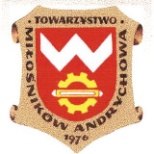 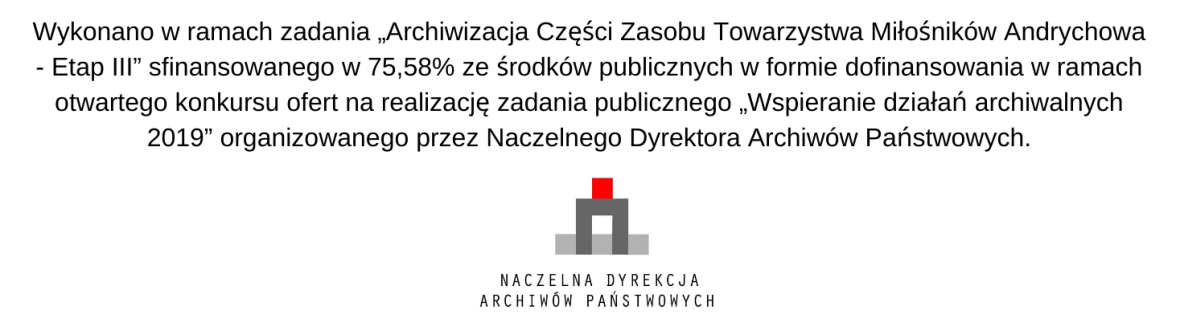 Lp.Imię i nazwiskoSygnatura jednostki archiwalnej1Chojeccy, rodzinaTMA-A11-3/1-62Gancarczyk, AlbertTMA-A2/23Kasperek, rodzinaTMA-A11-4/1-133Kołaczkowska, ZofiaTMA-A12-84Kostka, AntoniTMA-A4-15Kramarz, rodzinaTMA-A11-9/1-146Mikolaszek, rodzinaTMA-A11-3/1-67Pająk, FranciszekTMA-A10-3/1-458Srebro, ElżbietaTMA-A19-49Szczepańska, JaninaTMA-A12-810Szlagor, WaleriaTMA-A20-3/1-3911Wcisło, WłodzimierzTMA-A10-2/1-1512Witek, JózefTMA-A10-1/1-1113Wołek, rodzinaTMA-A11-3/1-614Wolf, DanutaTMA-A11-7/1-715Wolf, EdwardTMA-A11-4/1-1316Wolf, HelenaTMA-A11-6/1-3817Wolf, HerminaTMA-A11-8/1-1518Wolf, rodzinaTMA-A20-4/1-519Wolf, Stefania z KasperkówTMA-A11-4/1-1320Wolf, Stefania z KramarzówTMA-A11-7/1-721Wolf, TadeuszTMA-A11-5/1-1822Wolf, TadeuszTMA-A11-7/1-723Wolf, ZbigniewTMA-A11-7/1-724Wolf, ZygmuntTMA-A11-8/1-1525Zielińska, StefaniaTMA-A6-2/1-826Zieliński, AleksanderTMA-A22-1/1-14